RESUMEMOHAN KUMAR.K  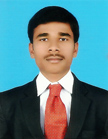 S/O A.Kalaiyarasan,Nariyan kattu valavu,                                        Pottaneri (P.O), Mettur (T.K),Salem (D.T), PIN-636453.Mail id: mohan.kalaiarasan@gmail.comContact no: 9842252206, 8144748447OBJECTIVETo Invest My innovative ideas in an impressive Organization and to achieve success in all challenging assignments.ACADAMIC QUALIFICATIONB.E		: Jayalakshmi Institute of Technology, Thoppur.(MECHANICAL)         	Anna University, Chennai (2010-2014)				Aggregate: 8.10 (CGPA)	HSC                                  	: Govt.Boys.Hr.Sec. School, Mecheri (2009 -2010)			            Aggregate: 75.6%S.S.L.C			   	: Govt.Boys.Hr.Sec. School, Mecheri (2007- 2008)    	Aggregate: 86.8%ACHIEVEMENTSPresent a paper on All India Seminar on “Composites For Engineering Applications” (CEA-2012) organized by “Institution Of Engineers (India)” at PSG Tech, Covai. Won Second Place For National Level Technical Symposium On “Design And Analysis Of Sandwich Composite Leaf spring” at Karunya University, Coimbatore.Secure third place on university examination during the academic year of 2013-2014Providing 100% attendance during the academic year of  2011-2012.AREA OF INTEREST Quality  EngineerMaintenance  EngineerDESIGN COURSESAuto cad                 pro-e wildfire 5.0 Nx-cad 7.5              Ansys   &    GD&T                                                EXPERIENCE  (2.5 years)May 2014 –May 2015 – EXIDE INDUSTRIES LIMITED,HOSUR- working as a Graduate Apprentice Trainee in Technical Department (AUTO-JAR FORMATION)  Aug 2015- may 2016 – AK & CO (contractor of  JSW STEELS LTD, POTTANERI ) - working as a coke oven and workshop incharge CURRENTLY WORKING June 2016 - Till date - Naveen Engg Industries, Salem - working as an supervisorPROJECT DETAILSMINI PROJECT: LPG as an alternative fuel for two wheelersNow a day we are using LPG for four wheelers only. But not using two wheelers. In our project execute to use LPG on two wheelers by the external usage of three way solenoid valve. LPG fueled engines can pollute less than gasoline and diesel engines. LPG usually costs less than gasoline for the same amount of energy.MAIN PROJECT:Design, Analysis and Fabrication of Sandwich Composite Leaf springSteel alloys are the most commonly used leaf spring materials in automobile sectors. Its are easily corroded, higher weight, low life time, not withstand huge load.. So we are modify the material from steel into composite material (Epoxy). In this material are solve the draw backs of steel alloy leaf spring.CERTIFICATE COURSESComplete design course of  “professional in product design and analysis” at CADD center.Complete certificate course of “Lean six sigma (Green belt) ” quality program at Chennai.Complete operational course of “Advanced CNC programming and operations” at coindia.INPLANT TRAININGDone one week training on SAIL  REFRACTORY COMPANY  LIMITED, Salem.Complete three days  training on  METTUR THERMAL  POWER   STATION, Mettur.Two days training on JSW STEELS LTD, Pottaneri.STRENGTHPunctualityDiscipline, positive thinkerHard working, quick learnerWEEKNESS I want professionally grooming every timeI am not comfortable without finish my workPERSONAL PROFILEFather Name                         		: A.KALAIYARASAN	Mother Name                              		: K.KANAKADate Of Birth                          		: 29.12.1992	Sex                                     		: Male	Marital Status 		: Single			Language Known                   		: English, Tamil, Telugu, HindiPassport no                              		: M4349179Place: Salem                                                                                         Yours faithfullyDate:                                                                                                                                                                                   (K.MOHAN KUMAR)